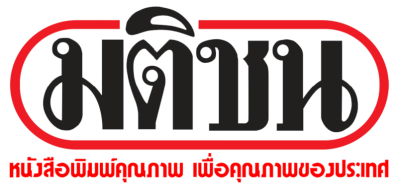 ข่าวประจำวันจันทร์ที่ 18 มกราคม 2559 (หน้าที่ 26)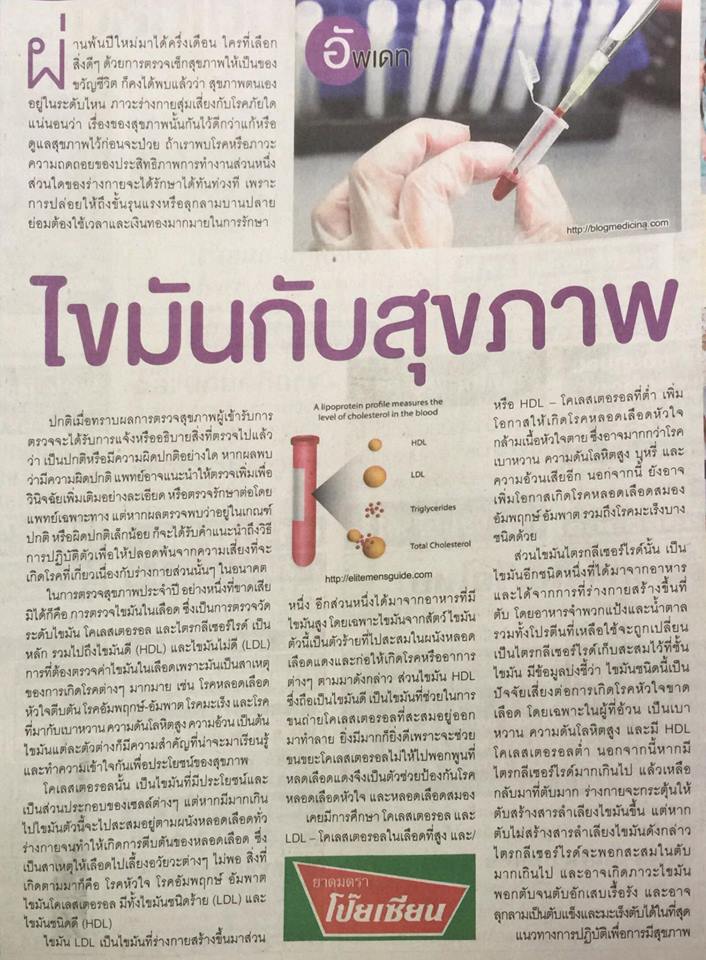 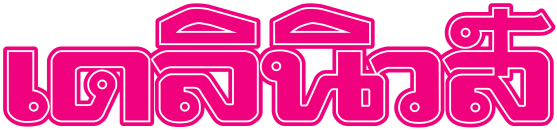 ข่าวประจำวันจันทร์ที่ 18 มกราคม 2559 (หน้าที่ 8)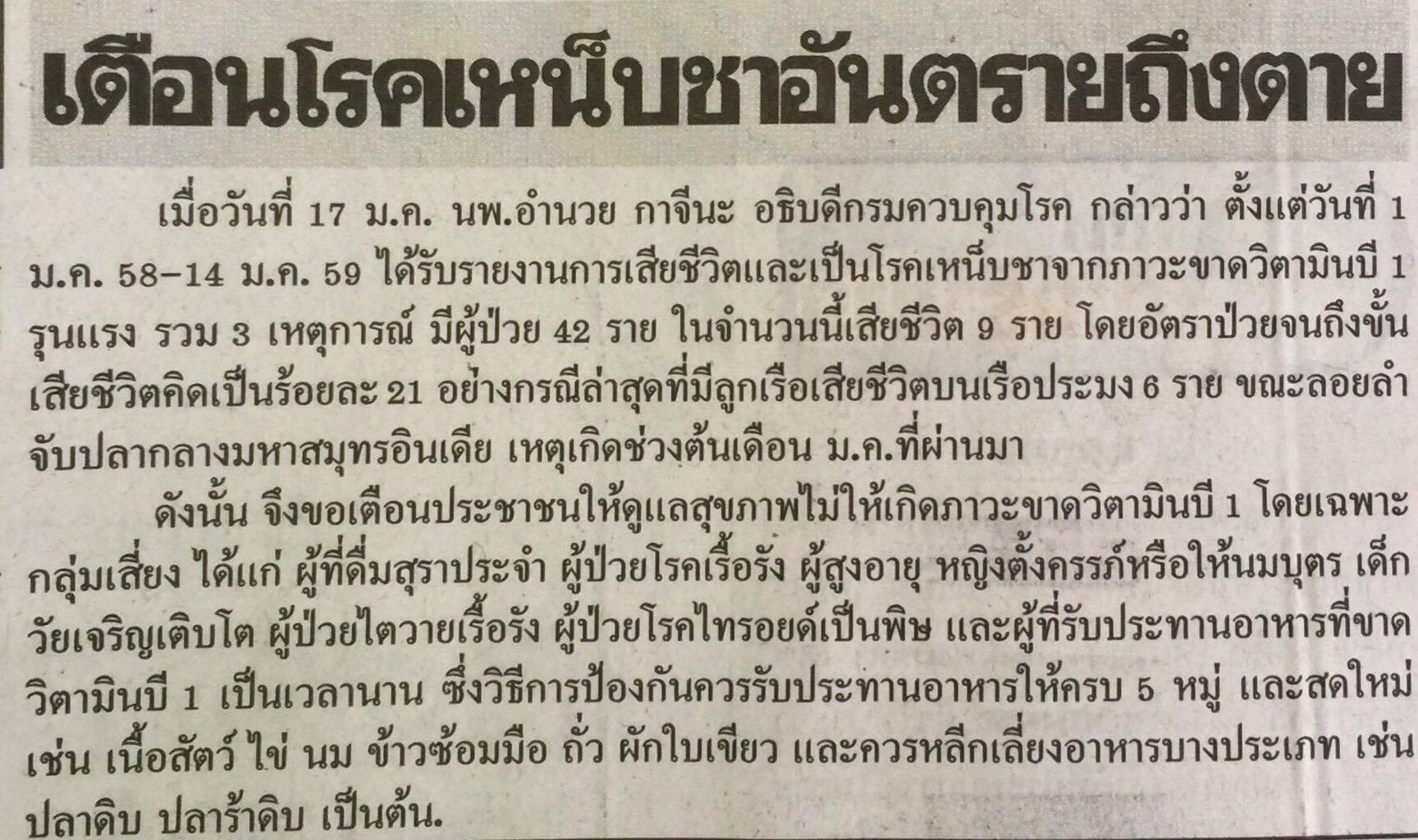 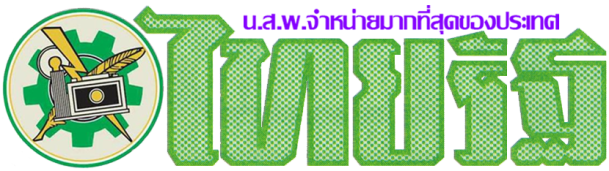 ข่าวประจำวันจันทร์ที่ 18 มกราคม 2559 (หน้าที่ 12)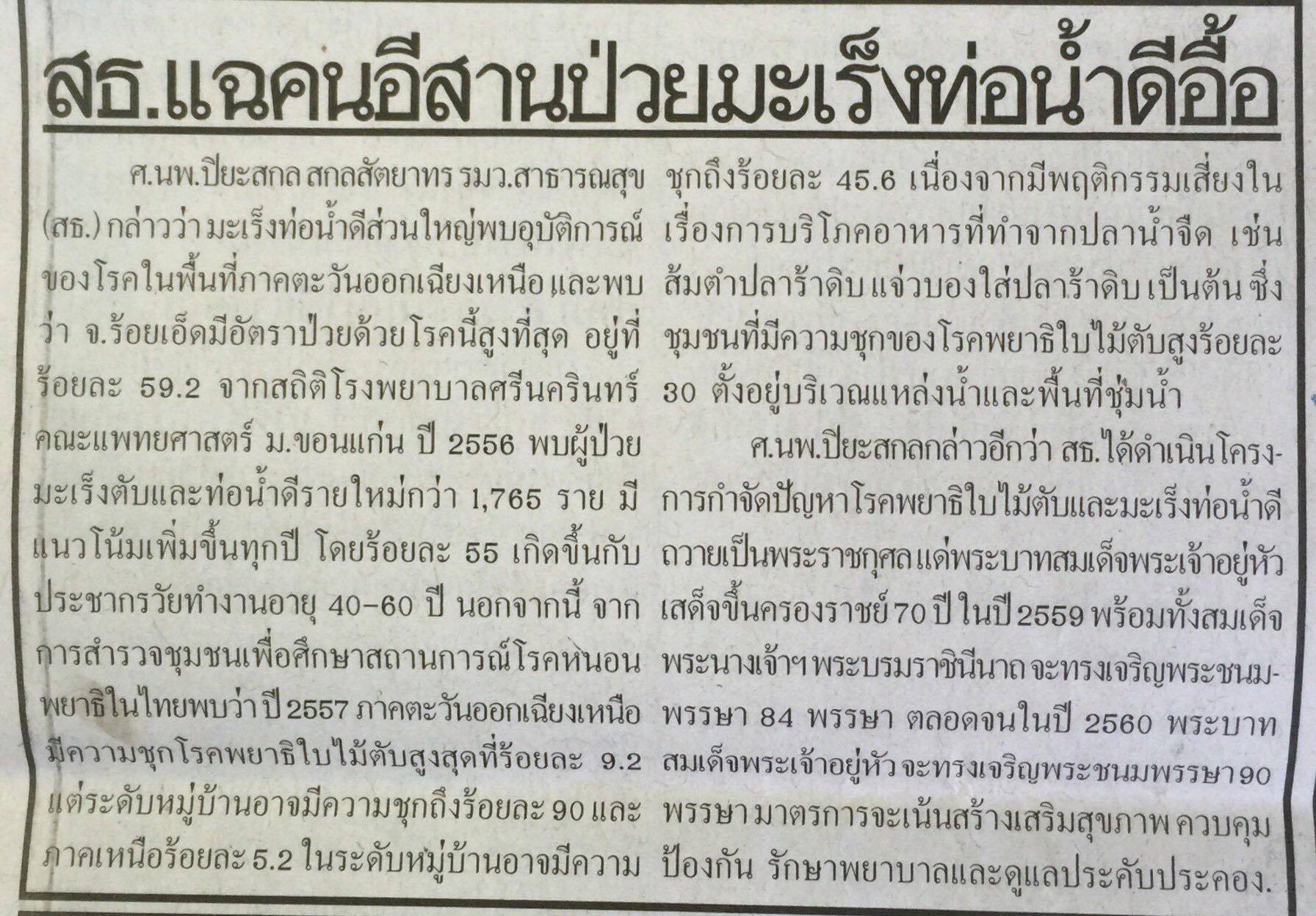 ข่าวประจำวันจันทร์ที่ 18 มกราคม 2559 (หน้าที่ 14)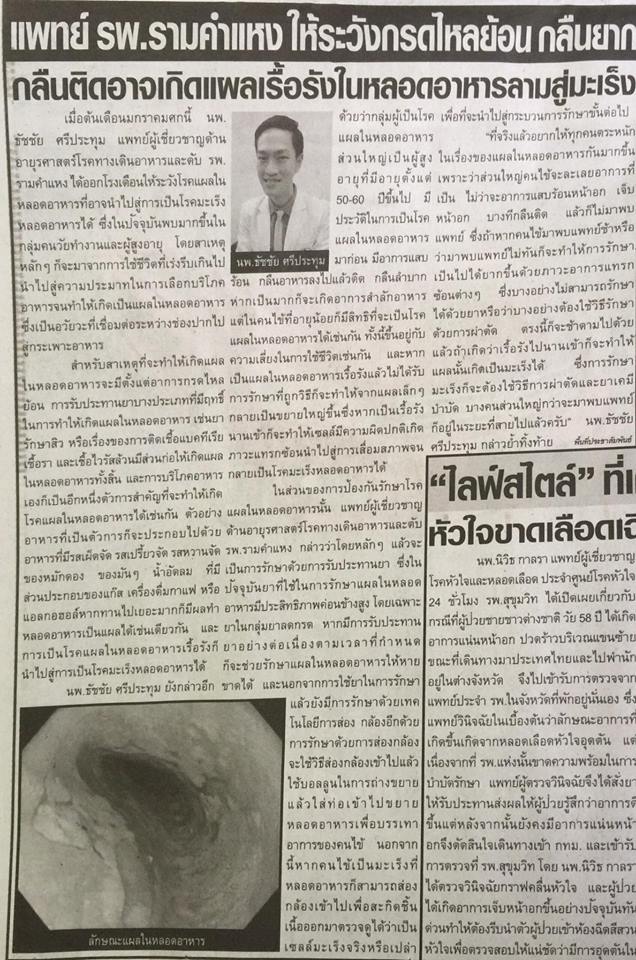 